20. svibnja 2011.21:17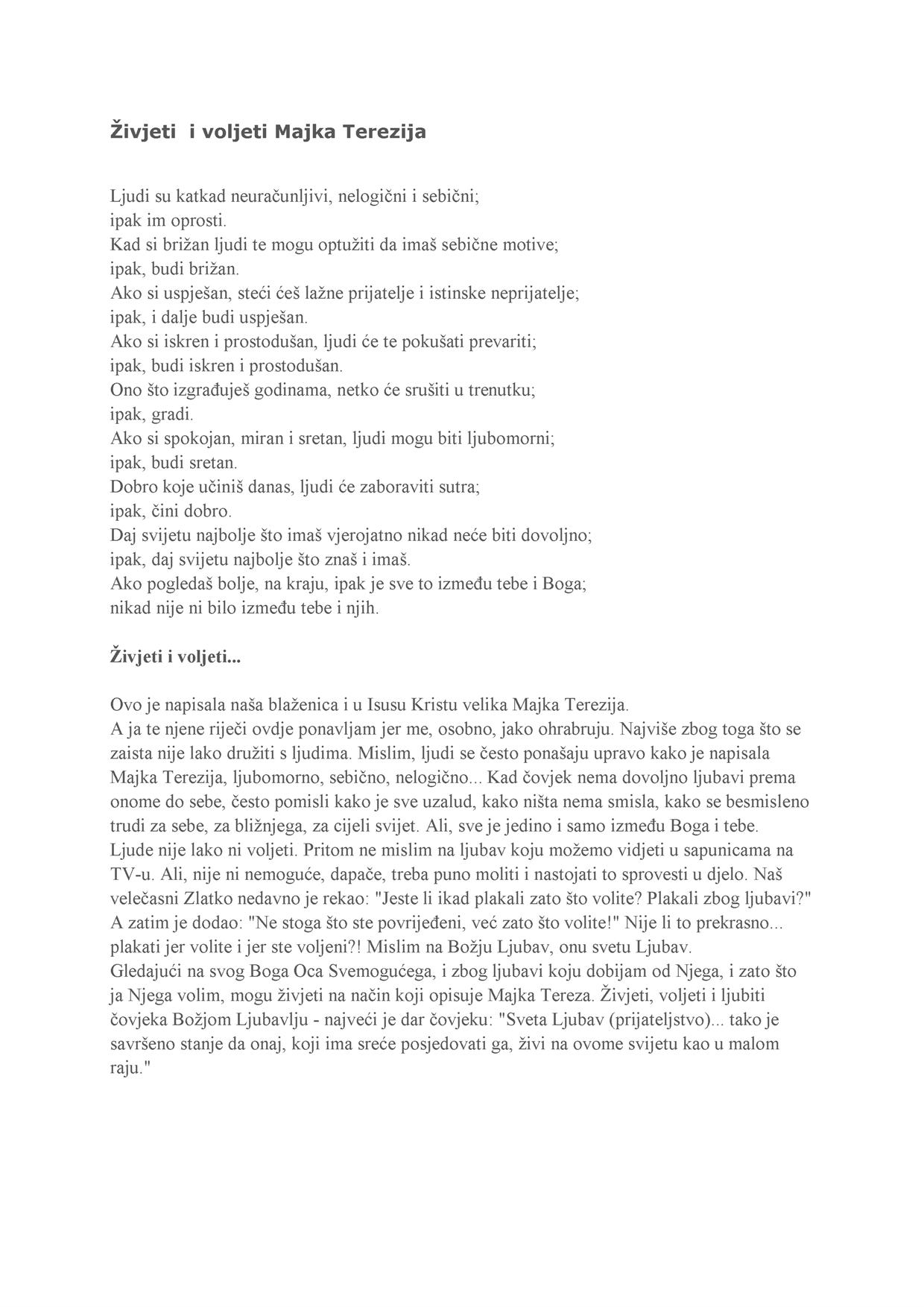 